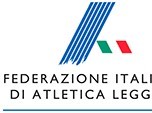 CAMPIONATI REGIONALI INDIVIDUALI CADETTI/E & MASTER M/FGENOVA17-18 settembre 2022DISPOSITIVO ORGANIZZATIVOORGANIZZAZIONECR LiguriaPARTECIPAZIONE E NORME TECNICHEPossono partecipare tutti gli atleti in regola con il tesseramento 2022 appartenenti a Società affiliate alla Fidal. Per quanto non previsto si fa riferimento a quanto stabilito e pubblicato sul Vademecum Attività 2022 e al RTI 2021Tutte le corse verranno disputate a "serie", con gli atleti accreditati dei tempi migliori che correranno nella prima serie.Le corsie e gli ordini di salto e lancio, verranno sempre attribuiti per sorteggio.ISCRIZIONI – VARIAZIONI - CONFERMELe iscrizioni On-line chiudono alle ore 24,00 di mercoledì 14 settembre.L’iscrizione ad ogni gara deve essere confermata, da un Dirigente o Tecnico, entro 60’ dall’inizio della stessa, alla Segreteria Tecnica.Eventuali variazioni devono avvenire entro 60’ dalla singola gara.Le iscrizioni non confermate entro il limite temporale indicato saranno considerate nulle. Non verranno accettate iscrizioni direttamente sul campo il giorno della manifestazione.INFORMAZIONIFIDAL CR Liguria – 010511974 – cr.liguria@fidal.it Delegato Tecnico:Delegato Organizzativo Comitato Regionale: Alessandro BassoPROGRAMMA TECNICOSabato 17 settembreCADETTI: 80-1000-300hs-alto-triplo-asta-peso-martello-marcia km.5CADETTE: 80-1000-300hs-lungo-asta-disco-giavellotto-marcia km.3MASTER SM35+: 100 – 400 – 1500 – 3000sp – 110hs (100hs-80hs) – Asta – Triplo – Disco – Giavellotto – 4x100MASTER SF35+: 100 – 400 – 1500 – 2000sp – 100hs (80hs) – Alto – Triplo – Peso – Martello – 4x100Domenica 18 settembreCADETTI: 300-1200 siepi- 2000-100hs-lungo-disco-giavellottoCADETTE: 300-1200 siepi- 2000-80hs-alto-triplo-peso-martelloMASTER SM35+: 200 – 800 – 5000 – 400hs(300hs-200hs) – Alto – Lungo – Peso – Martello – 4x400 – Marcia 5kmMASTER SF35+: 200 – 800 – 5000 – 400hs(300hs-200hs) – Asta – Lungo – Disco – Giavellotto – 4x400 – Marcia 5kmPROGRAMMA ORARIOL’orario verrà pubblicato alla chiusura delle iscrizioni e potrà subire delle variazioni sulla base delle esigenze tecnico- organizzative del Delegato Tecnico.NORMATIVALa manifestazione sarà conforme alle linee guida dell’ultimo protocollo federale vigente sulle norme anticovid-19.PREMIAZIONISaranno premiati i primi tre classificati di ciascuna gara.